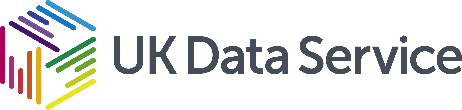 Grant Number: ES/N003268/1Sponsor: Economic and Social Research Council (ESRC)Project title: WYRED – West Yorkshire Regional English Database 2016-2019The following files have been archived:Publications: (based on this data, if any)Gold, E. (2020). WYRED West Yorkshire Regional English Database in The Wire. Babel: The Language Magazine, (32), 25-28.Earnshaw, K., & Gold, E. (2019). “We don't pronounce our t's around here": Realisations of /t/ in West Yorkshire English. In S. Calhoun, P. Escudero, M. Tabain, & P. Warren (Eds.), Proceedings of International Congress of Phonetic Sciences, August 2019, Melbourne (pp. 2655-2659). Australasian Speech Science and Technology Association Inc..Ross, S., Earnshaw, K., & Gold, E. (2019). A Cautionary Tale For Phonetic Analysis: The Variability of Speech Between and Within Recording Sessions. In S. Calhoun, P. Escudero, M. Tabain, & P. Warren (Eds.), Proceedings of the 19th International Congress of Phonetic Sciences, Melbourne, Australia 2019 (pp. 3090-3094). Australasian Speech Science and Technology Association Inc..**Gold, E., Ross, S., & Earnshaw, K. (2018). The ‘West Yorkshire Regional English Database’: Investigations into the generalizability of reference populations for forensic speaker comparison casework. In Proceedings of Interspeech 2018: September 2-6 2018, Hyderabad (pp. 2748-2752). (Proceedings of the Annual Conference of the International Speech Communication Association, INTERSPEECH).** [this publication describes the database in greater detail]Earnshaw, K., & Gold, E. (2018). Variation in the FACE vowel across West Yorkshire: Implications for forensic speaker comparisons. In Proceedings of Interspeech 2018: September 2-6 2018, Hyderabad (pp. 2743-2747). (Proceedings of the Annual Conference of the International Speech Communication Association, INTERSPEECH).Gold, E., Earnshaw, K., & Ross, S. (2016). An introduction to the West Yorkshire Regional English Database. Transactions of the Yorkshire Dialect Society.File nameFile description (Short description of content, sample size, format, any linking between different types of data, i.e. survey and interviews/focus groups)854354_Task1_SoundFIles_Part1_to_5.zipTask 1 - Police interview recordings recorded from the participants’ side. This includes parts 1 through 5 (out of a total of 9).854354_Task1_SoundFiles_Part6_to_9.zipTask 1 - Police interview recordings recorded from the participants’ side. This includes parts 6 through 9 (out of a total of 9).854354_Task1_ResearcherSoundFiles_Part1_to_5.zipTask 1 - Police interview recordings recorded from the interviewer’s side. This includes parts 1 through 5 (out of a total of 9).854354_Task1_ResearcherSoundFiles_Part6_to_9.zipTask 1 - Police interview recordings recorded from the interviewer’s side. This includes parts 6 through 9 (out of a total of 9).854354_Task2_SoundFiles_Studio.zipTask 2 – Accomplice conversations recorded in studio quality.854354_Task2_SoundFiles_Telephone_Part1_to_4.zipTask 2 – Accomplice conversations recorded over telephone transmission. This includes parts 1 through 4 (out of a total of 9).854354_Task2_SoundFiles_Telephone_Part5_to_8.zipTask 2 – Accomplice conversations recorded over telephone transmission. This includes parts 1 through 4 (out of a total of 9).854354_Task3_SoundFiles_Part1_to_3.zipTask 3 – Paired partner conversations recorded in studio quality from the indicated participant’s side. This includes parts 1 through 3 (out of a total of 5).854354_Task3_SoundFiles_Part4_and_5.zipTask 3 – Paired partner conversations recorded in studio quality from the indicated participant’s side. This includes parts 4 through 5 (out of a total of 5).854354_Task4_SoundFiles_Studio.zipTask 4 – Answerphone messages recorded in studio quality.854354_Task4_SoundFiles_Other.zipTask 4 – Answerphone messages recorded over telephone transmission.854354_Transcripts_Task1_to_4.zipPraat textgrid transcriptions for all participants’ sound files. These can be opened in the free software Praat.854354_TaskMaterials.zipAll the materials used for eliciting speech across the four tasks.854354_Documentation.zipInformation on the target items elicited, transcription conventions used, file naming structures, participant information sheets, and all the additional metadata that was collected about participants.854354_WYRED_Metadata.xlsxInformation about the participants854354_WYRED_Metadata_Closed.xlsxInformation about the participants, exact same as 854354_WYRED_Metadata.xlsx, however this files includes height and weight information and is therefore available only with permission from the depositor (the extra information requires additional access restrictions). 